Courbe  de Philips, USA, de 1960 à 1969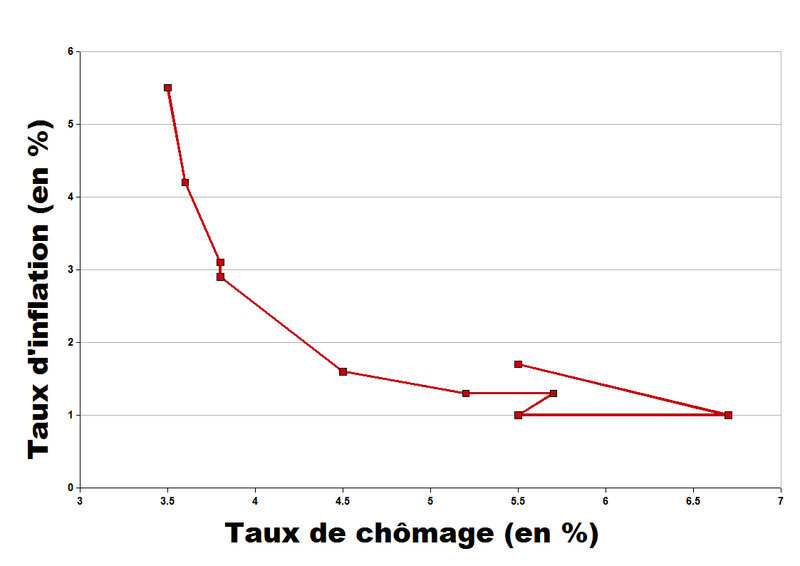 